




Laurie ArmstrongSaint Joseph Mercy Health System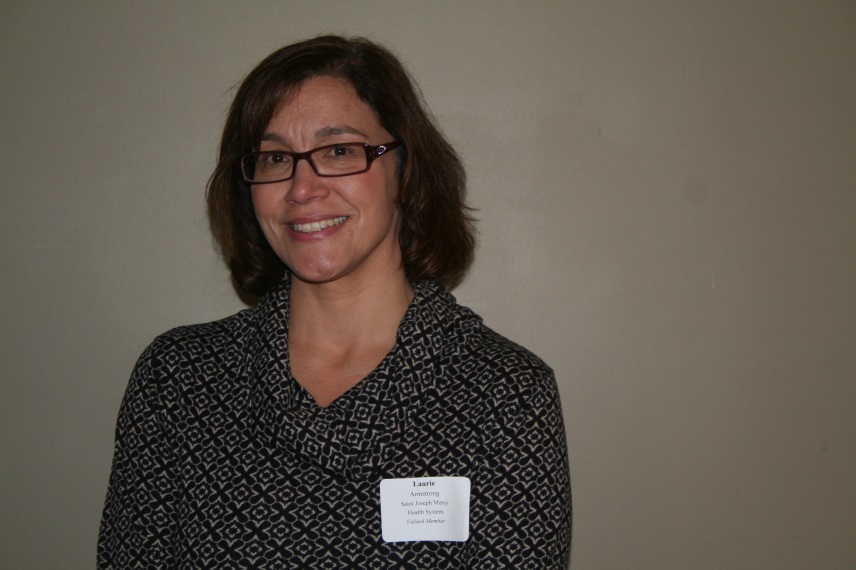 




Joshua BaronCity of Ann Arbor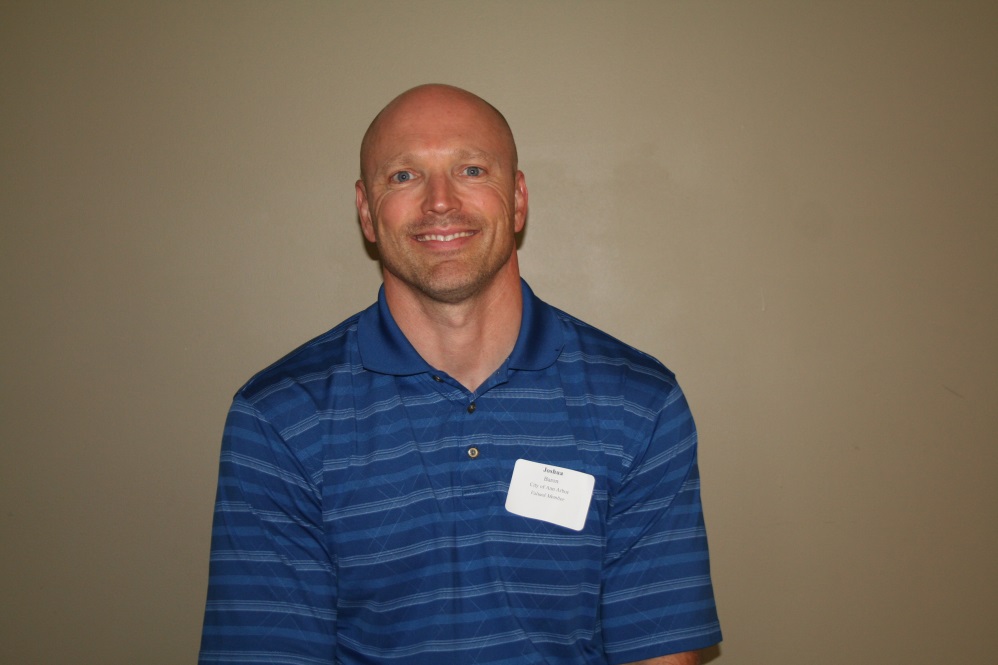 




Chris BergenOld National Wealth Management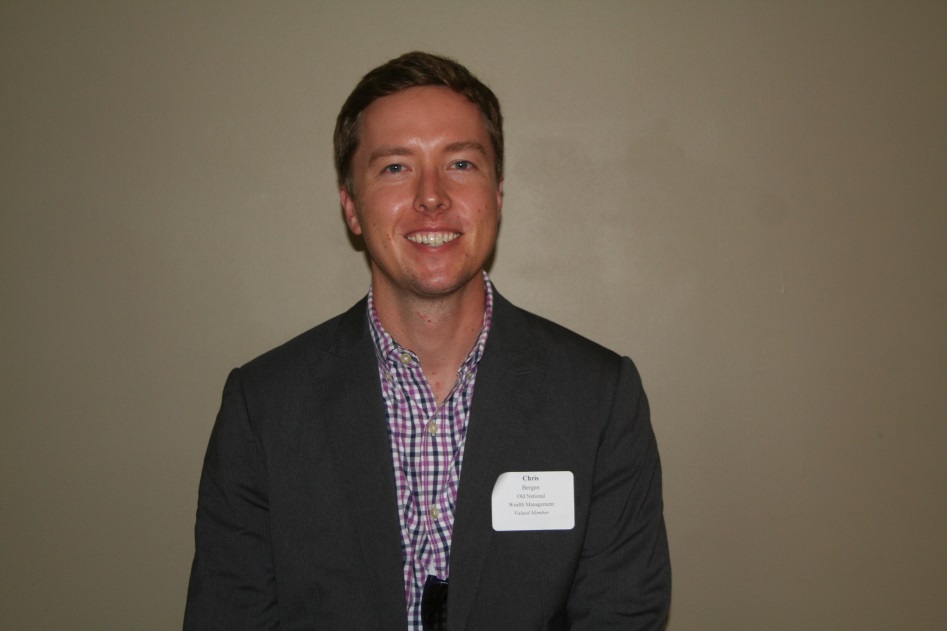 




Melissa BondyCTN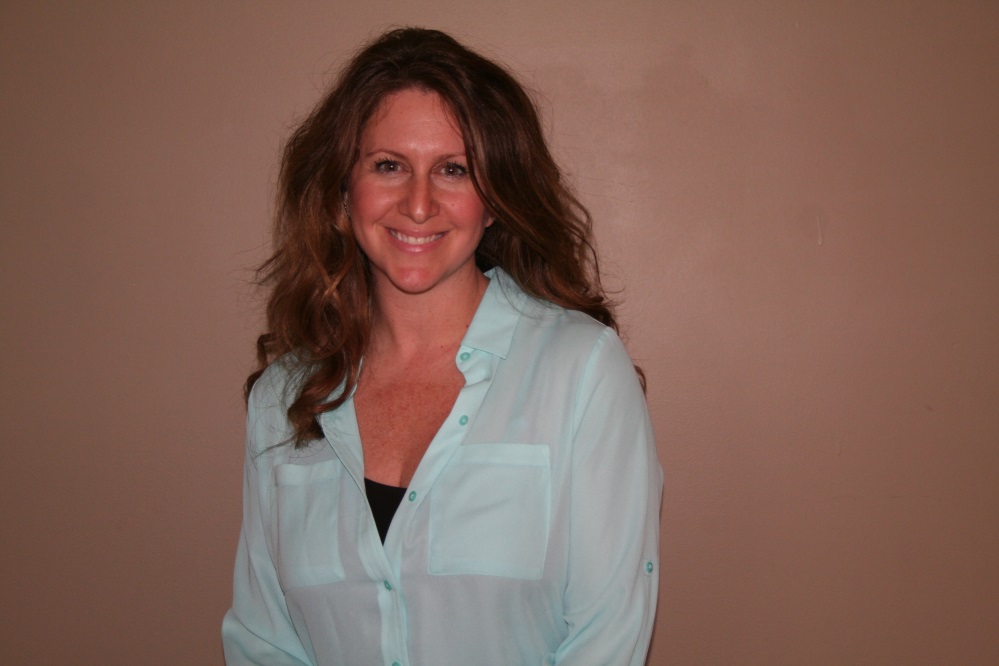 




Nancy BowerbankThe Charles Reinhart Company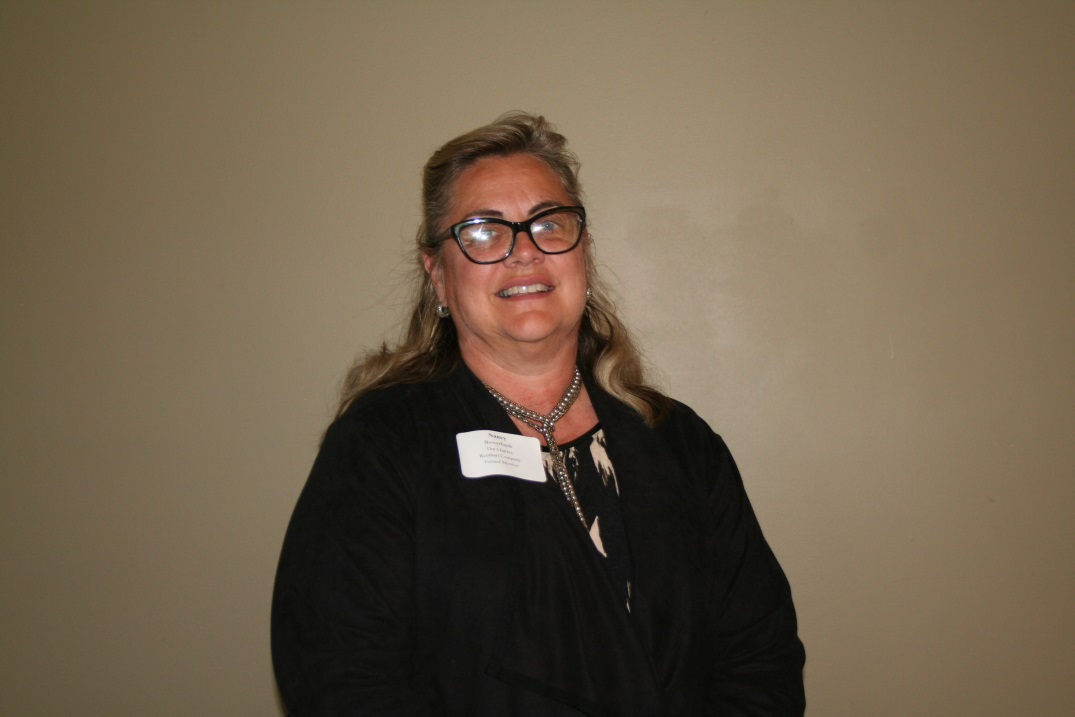 




Tara BunnKeyBank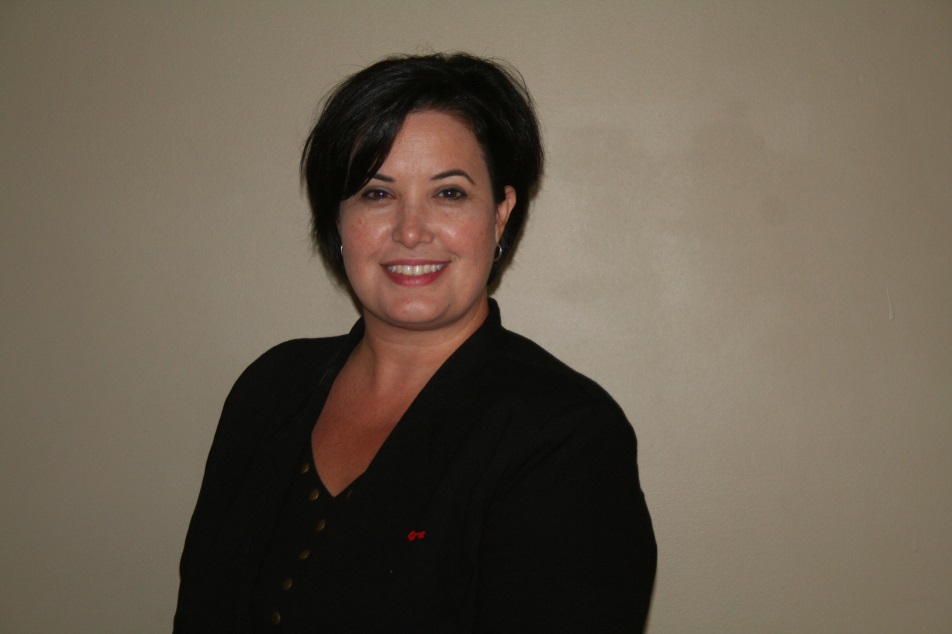 




Amanda CarlisleWashtenaw Housing Alliance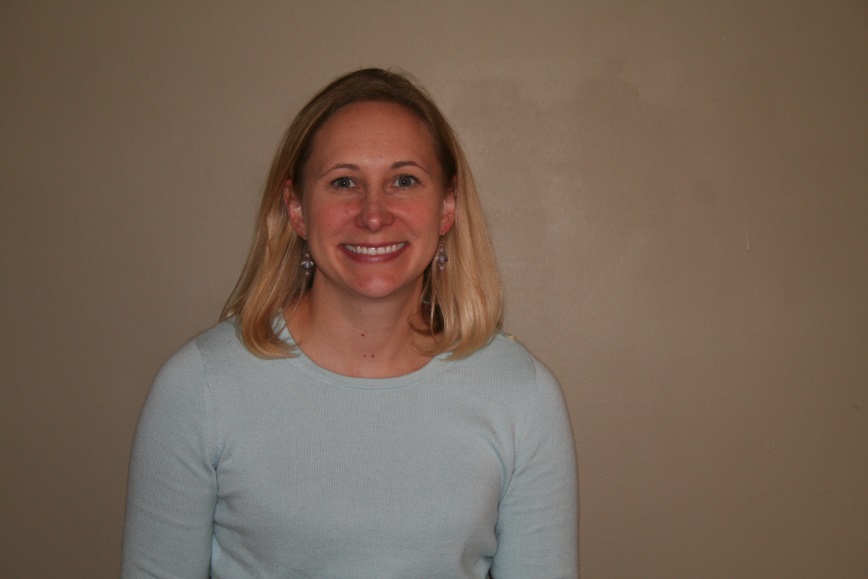 




Sheri ChisholmJunior League Ann Arbor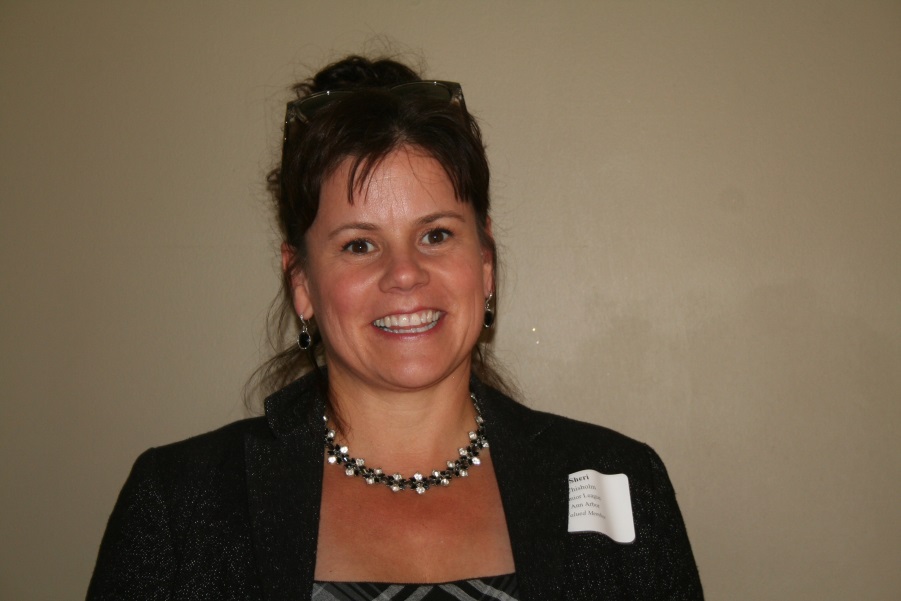 




Kayla ColemanCity of Ann Arbor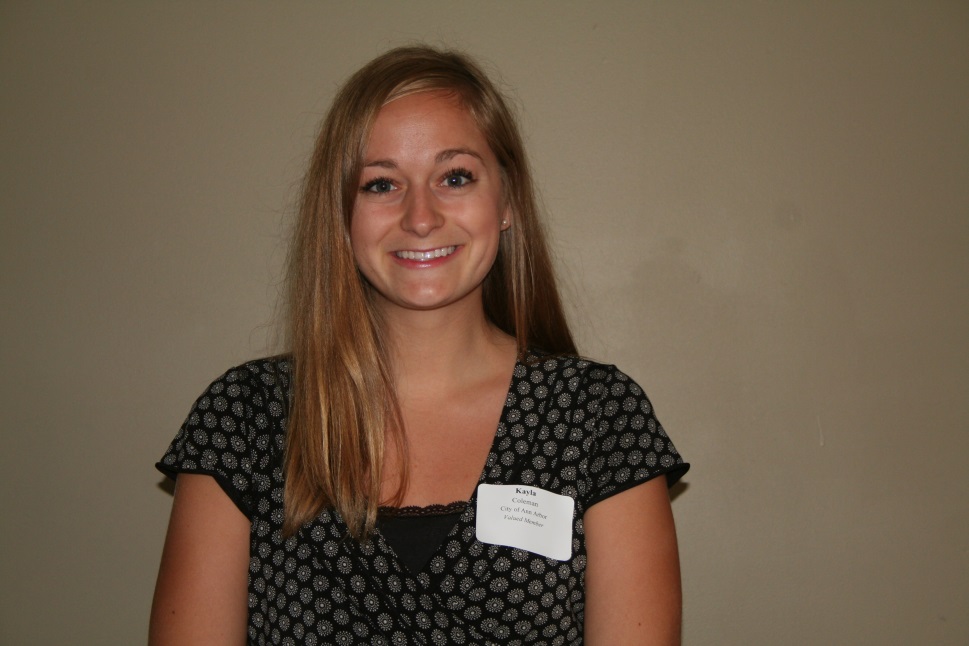 




Lisa CombenEastern Michigan University Foundation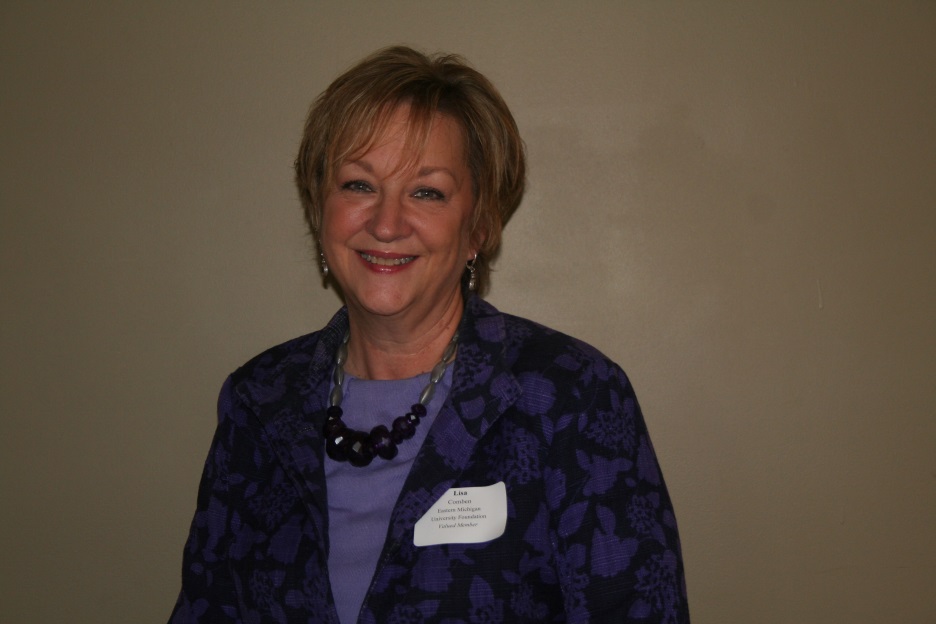 




Renae CranhamUniversity Bank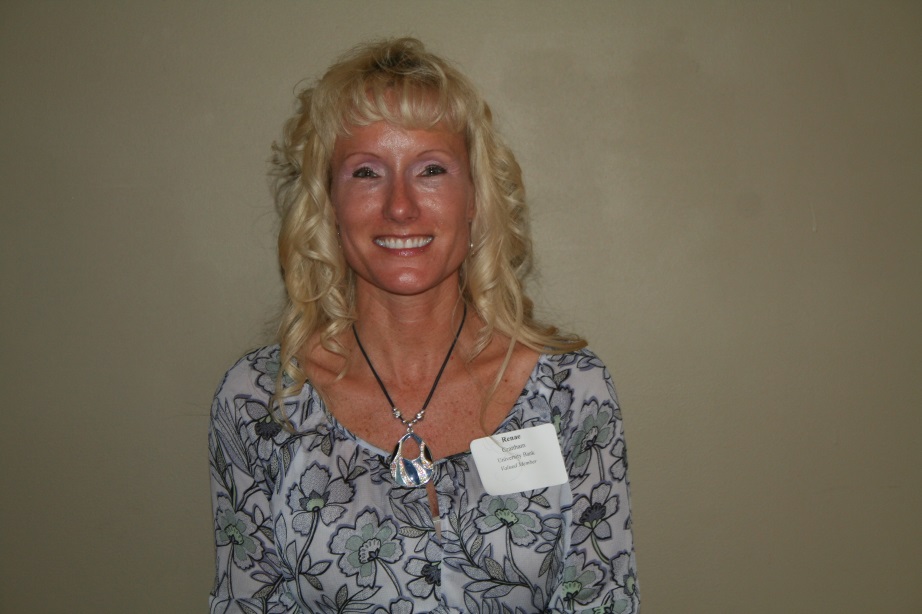 




Jeff CzachowskiThe Aspire Group/Eastern Michigan University Athletics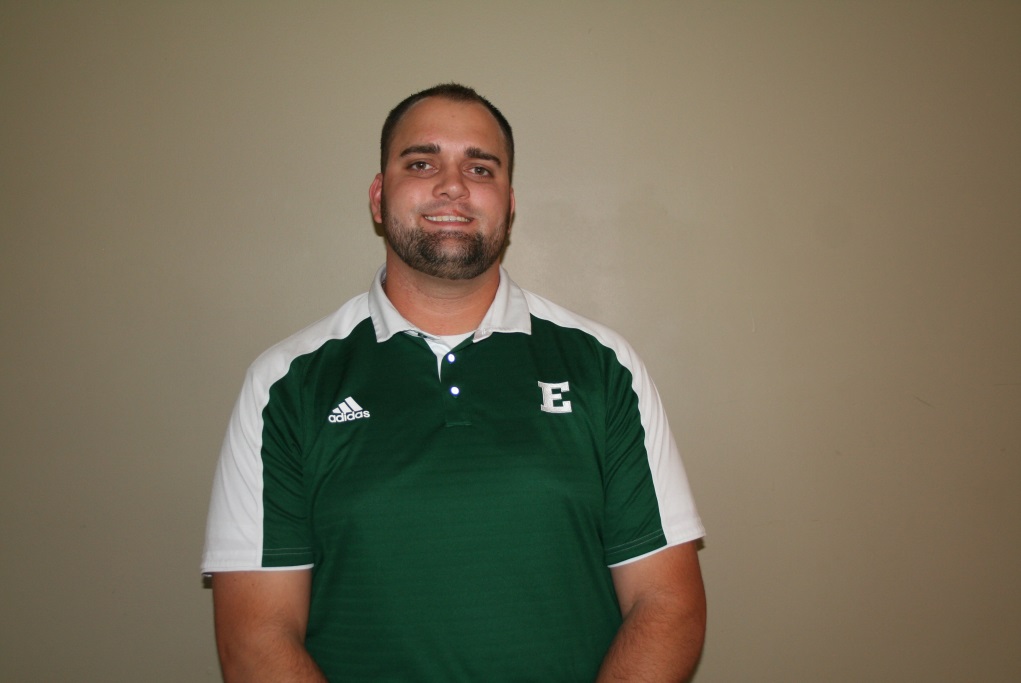 




Bill De Groot
Ann Arbor Area Transportation Authority
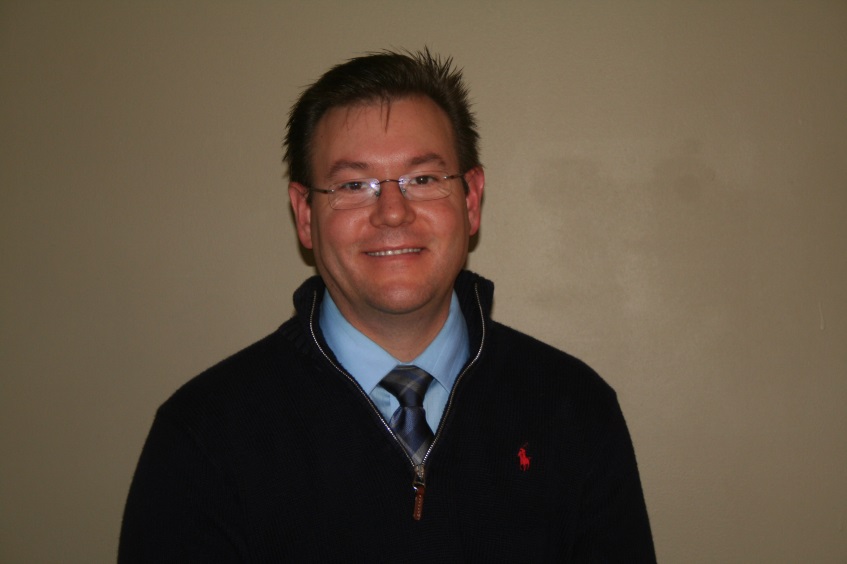 




Marcus English
University of Michigan Credit Union
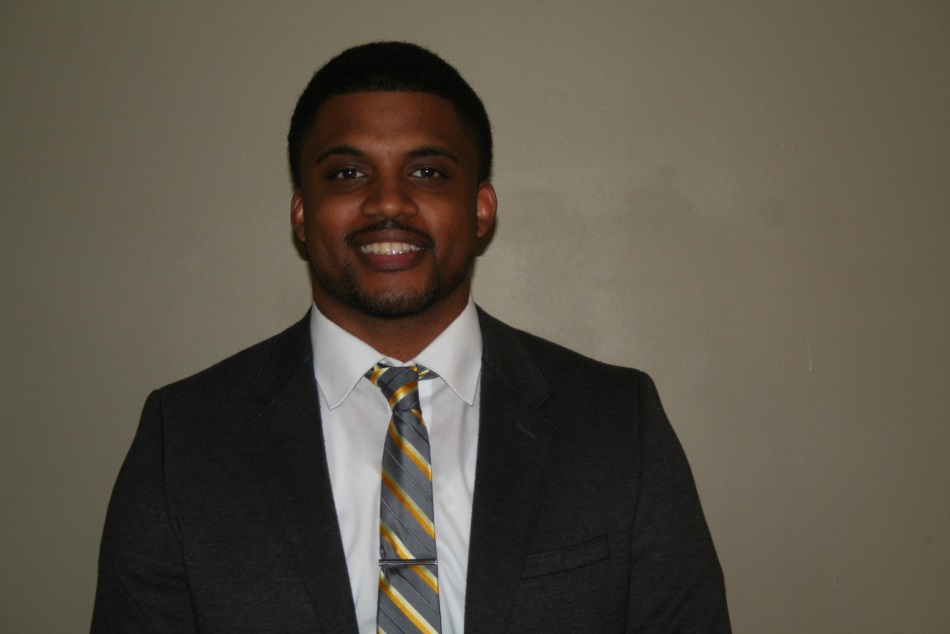 




Suzann Flowers
Washtenaw Area Transportation Study
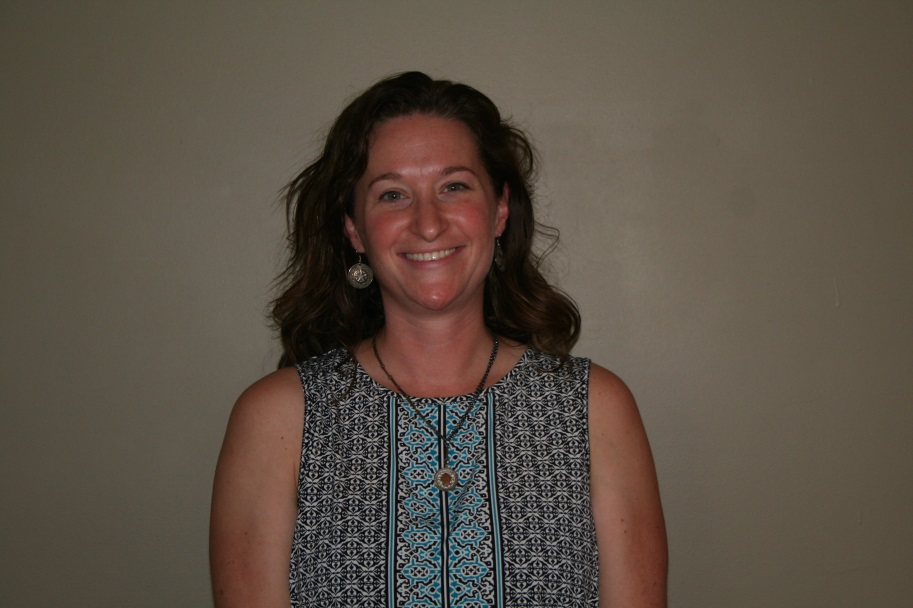 Emily Fogelsonger
United Way of Washtenaw County
Mary Hancock
Weidmayer Schneider & Raham, CPA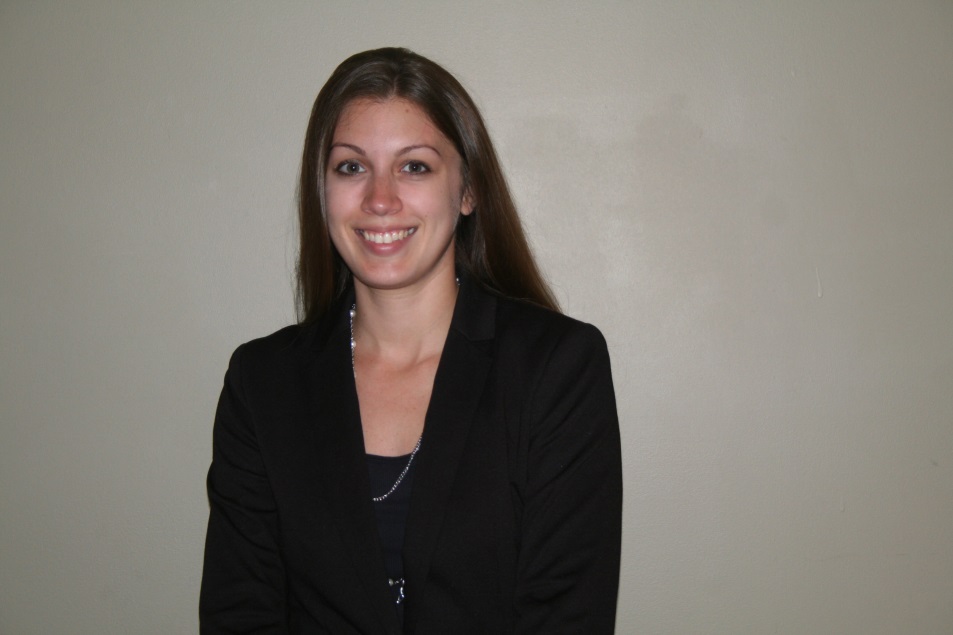 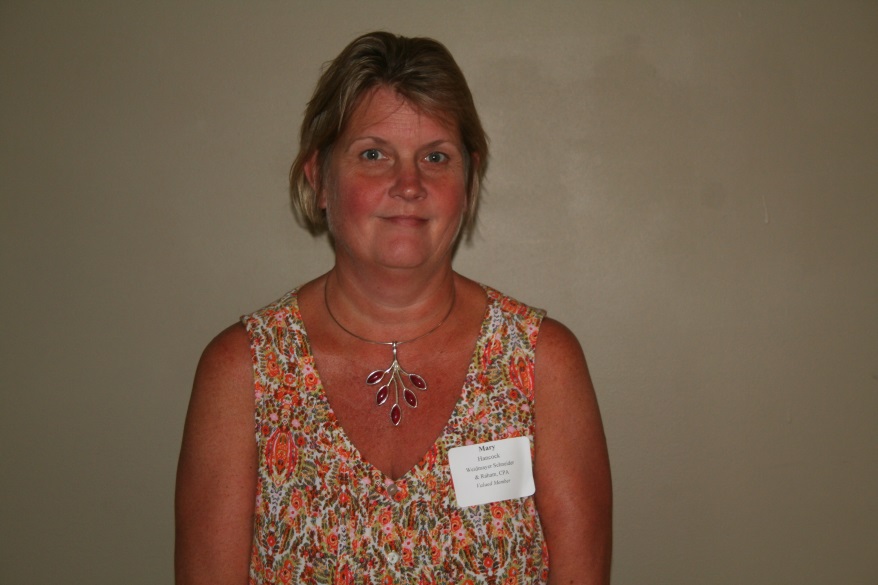 Kristin Gapske
Washtenaw Community College
Kristal Harris
University Bank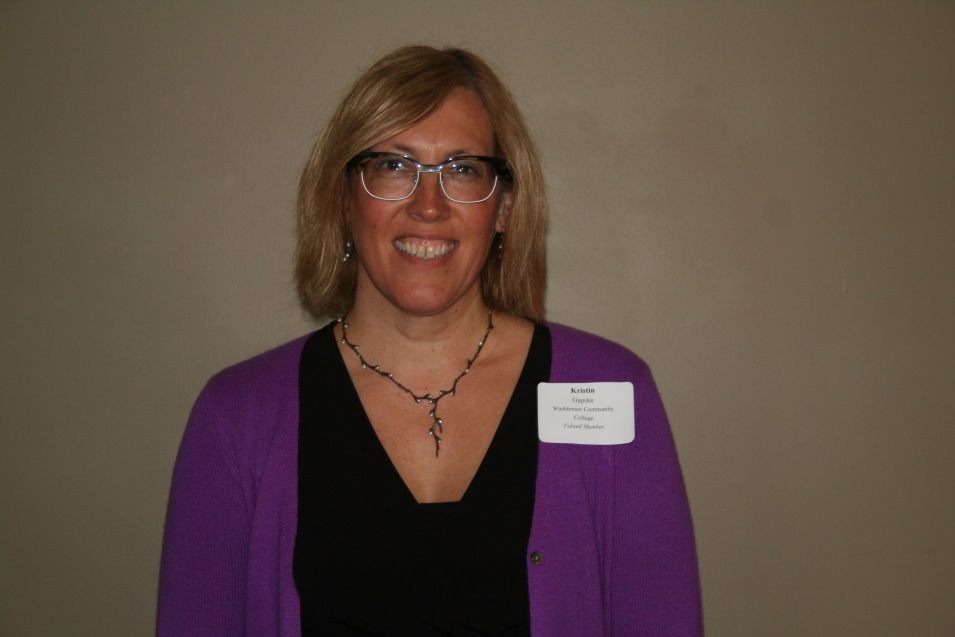 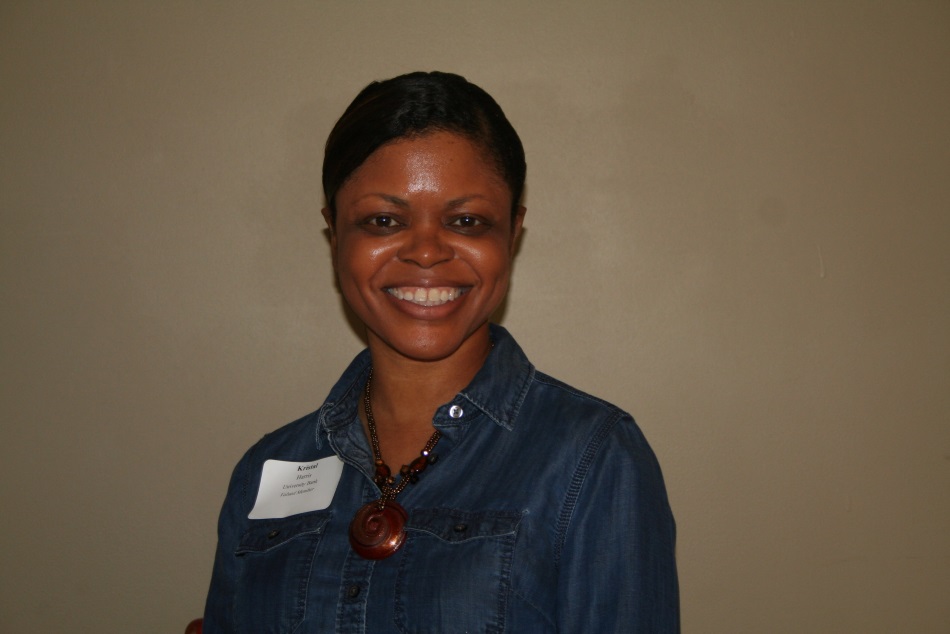 Alex Gossage
Ann Arbor Center for Independent Living
Jon Hradsky
City of Ann Arbor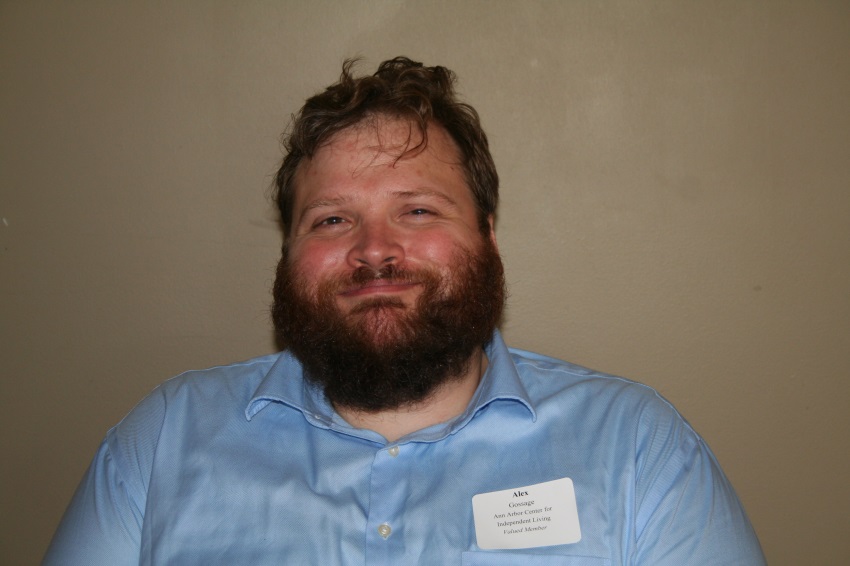 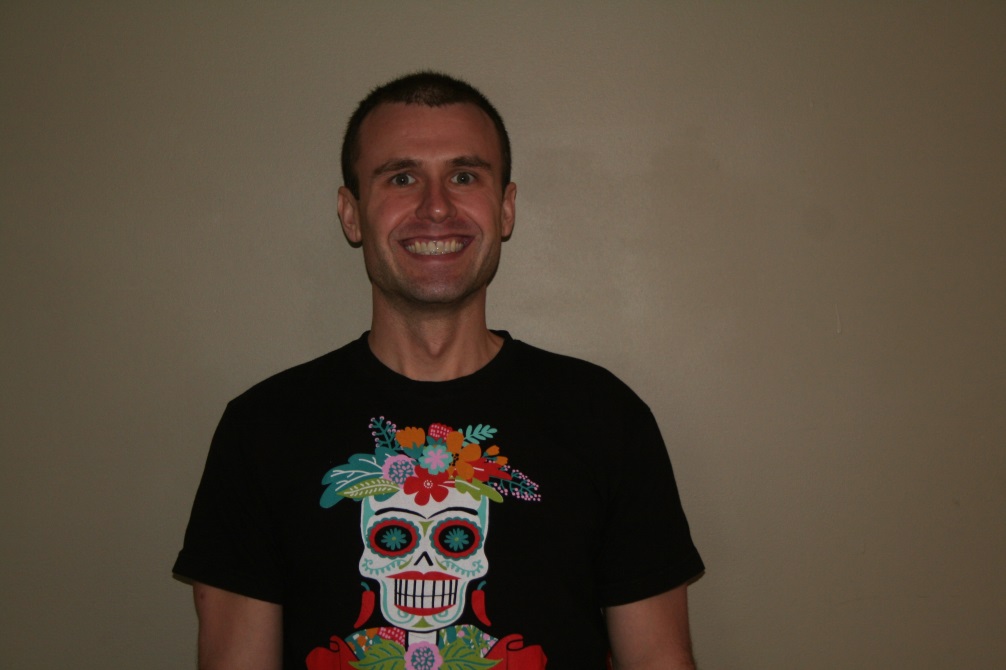 Kate Krauss
Fair Food Network
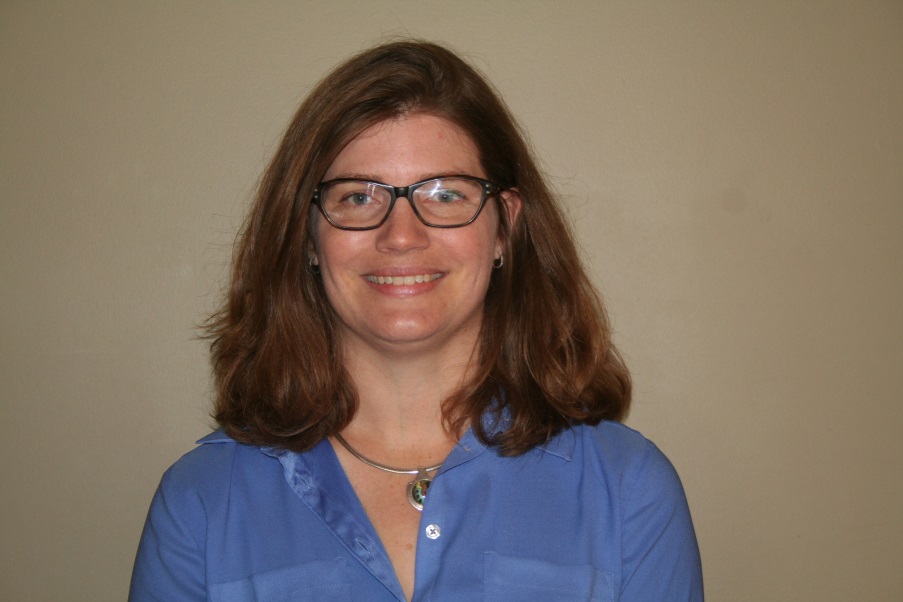 Christine Liphardt
UTEC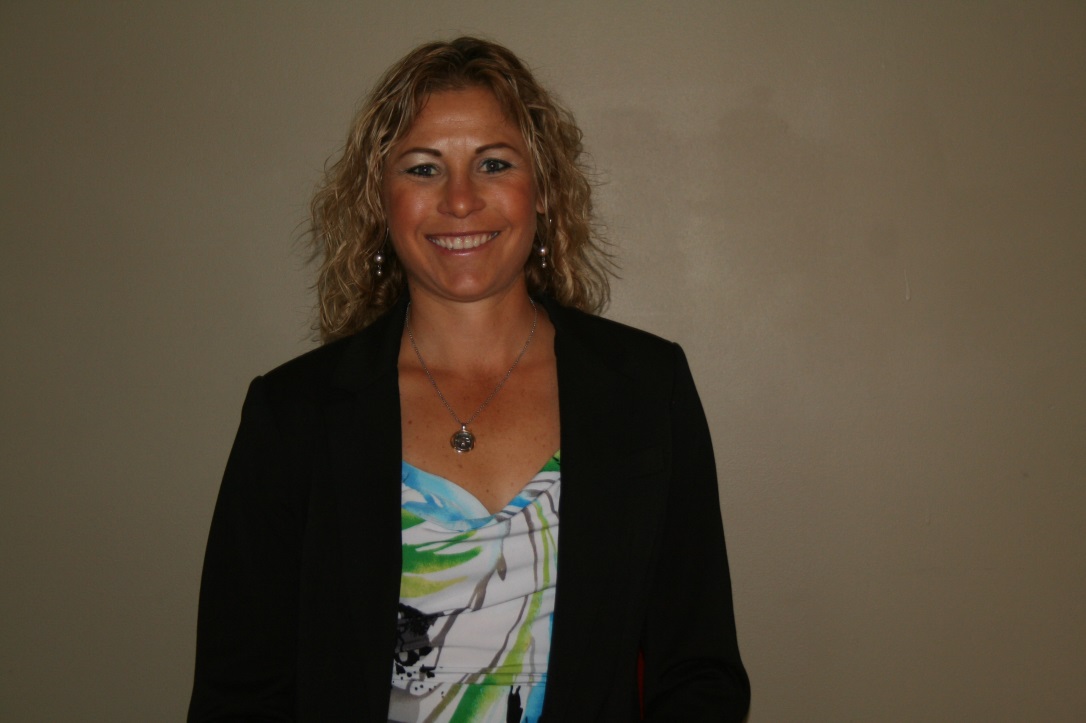 Spencer Marr
Sandler Training
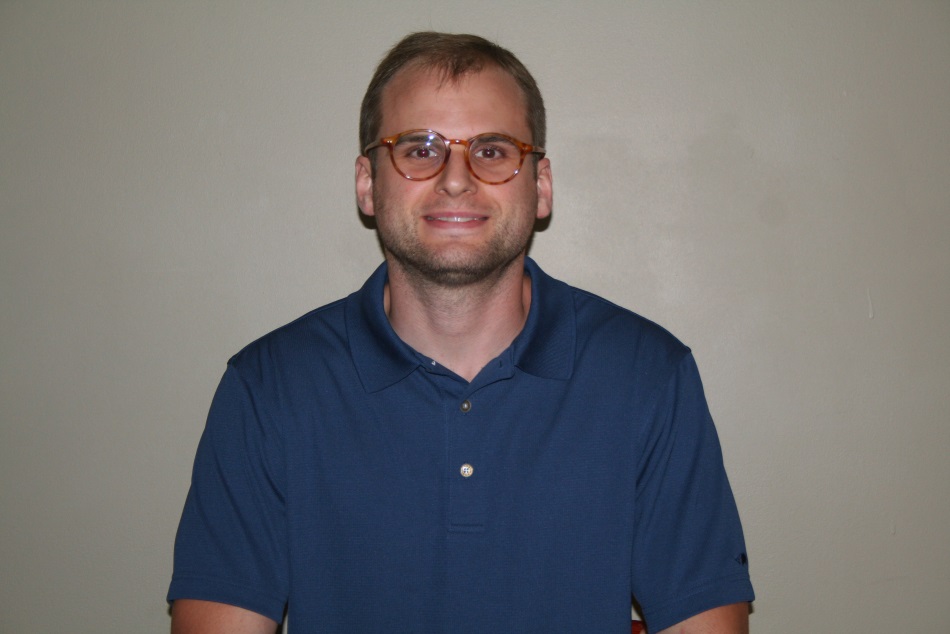 KJ MillerDickinson Wright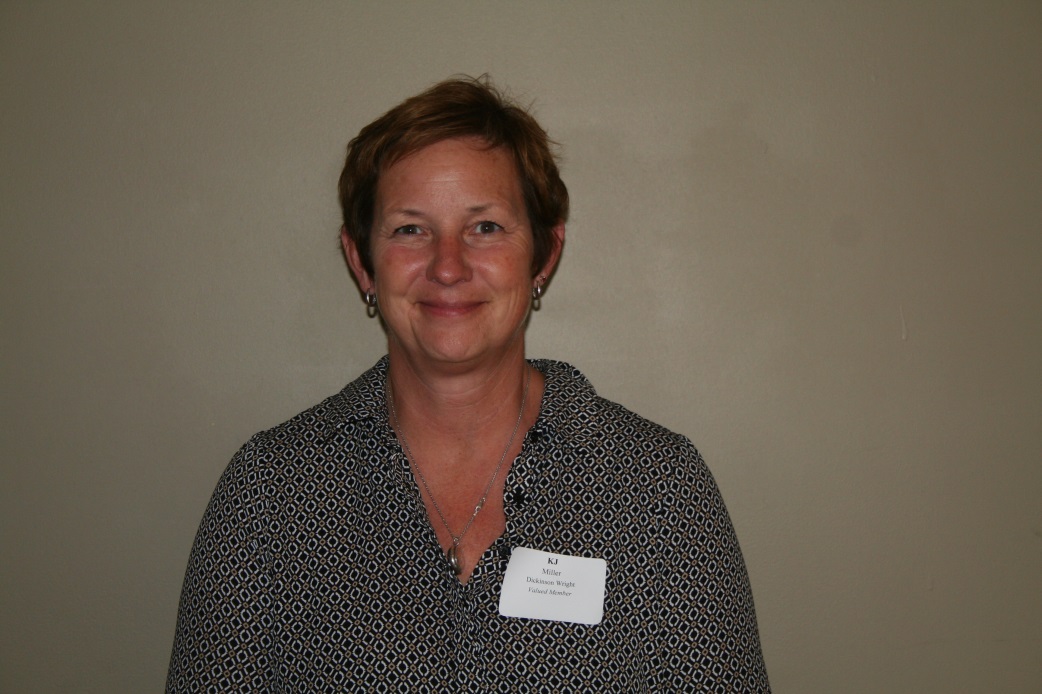 Eleanor MooreUniveristy of Michigan Credit Union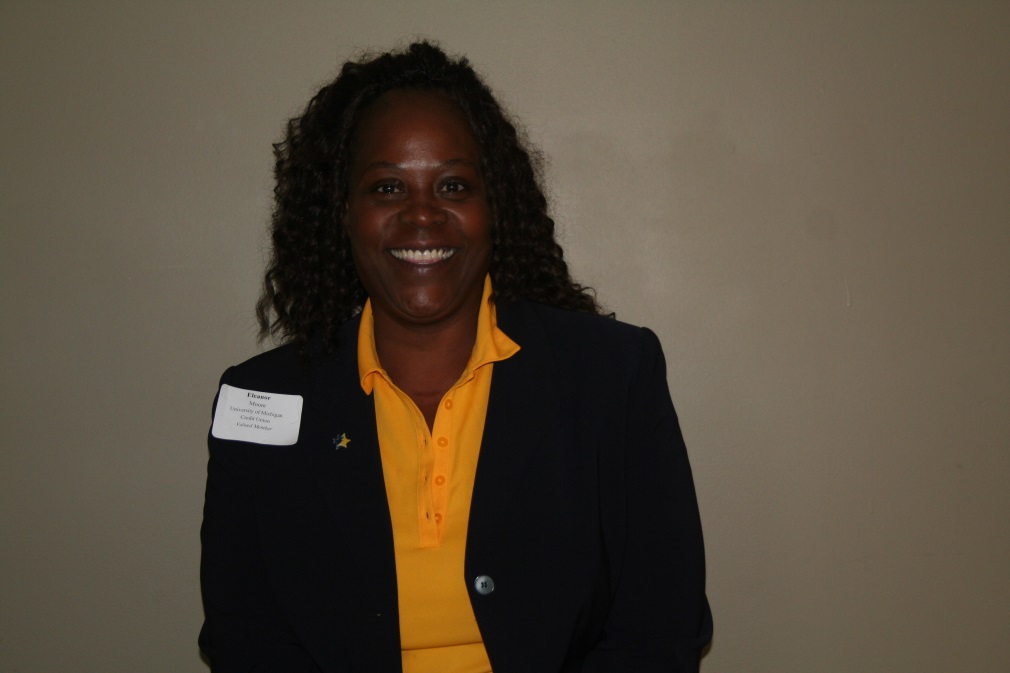 Kristy MyerRehmann Robson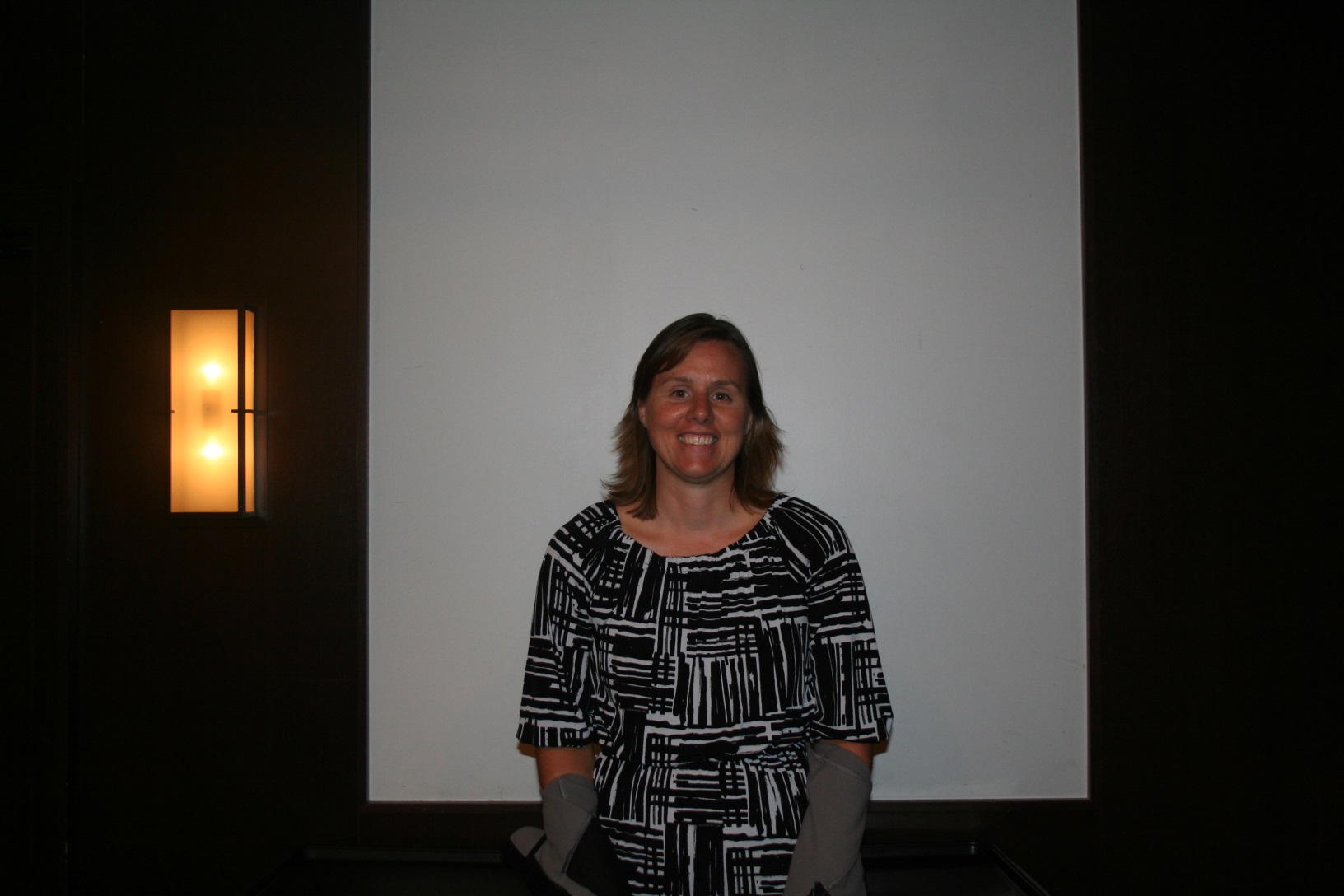 John NewmanThe Back Office Studio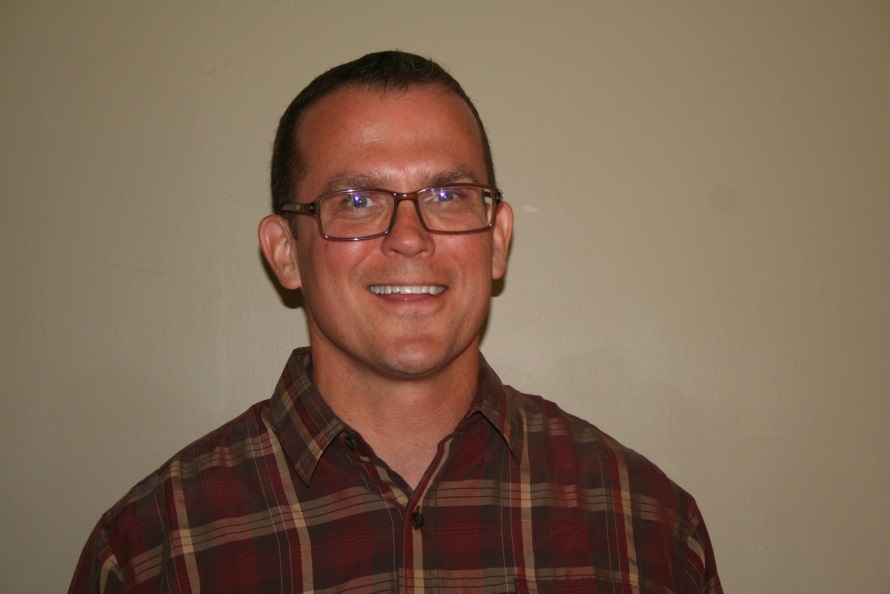 George NowschHampton Inn & Suites / Wyndham Garden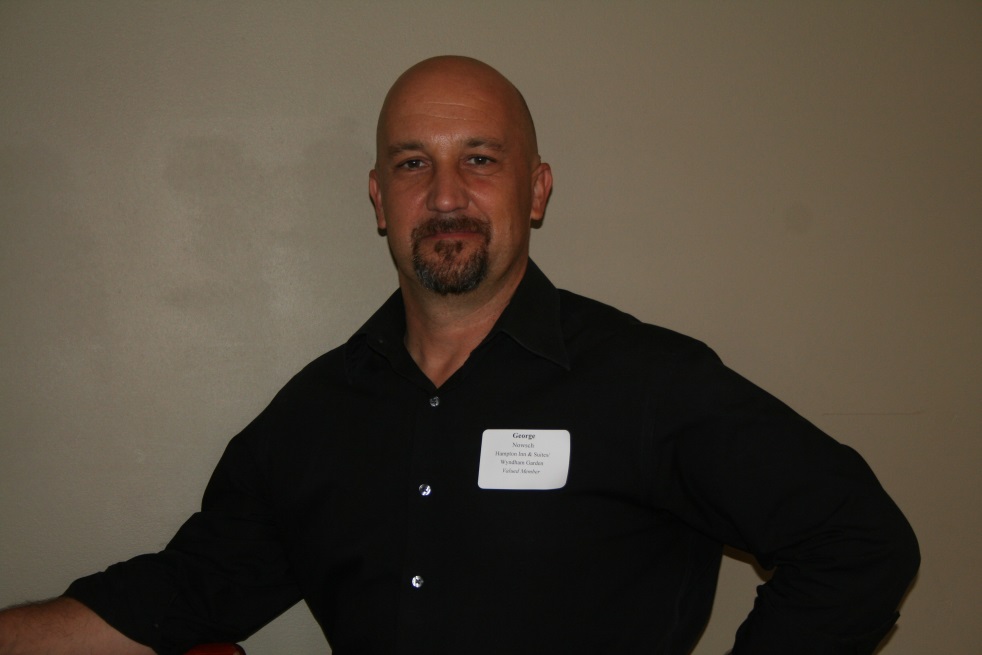 Megan O'ConnellToyota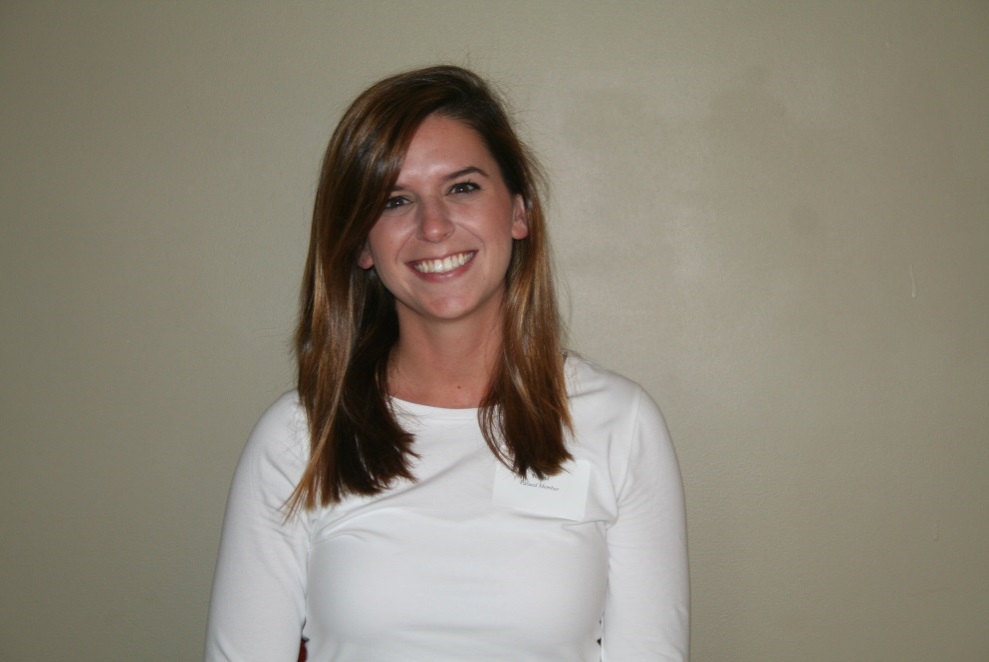 Dan PawlakWashtenaw Federal Credit Union
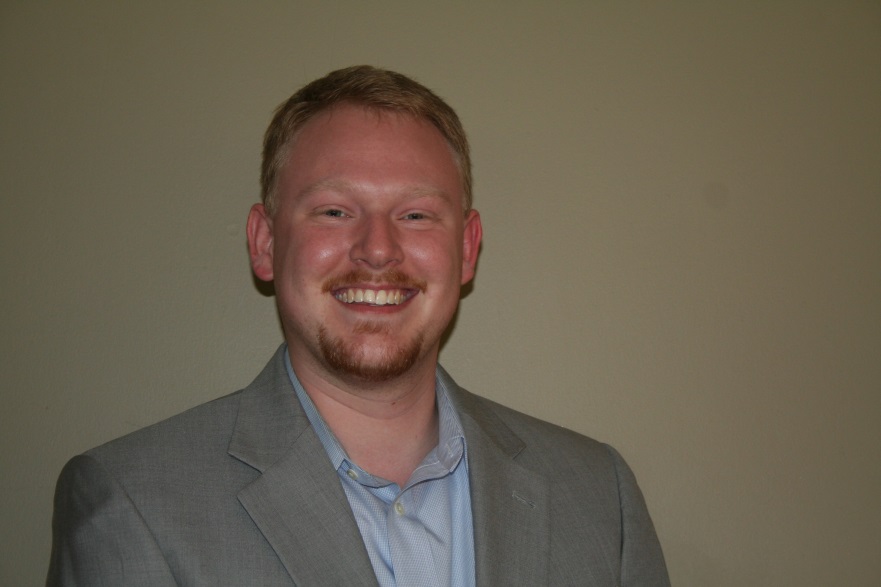 Alex PerlmanOxford Companies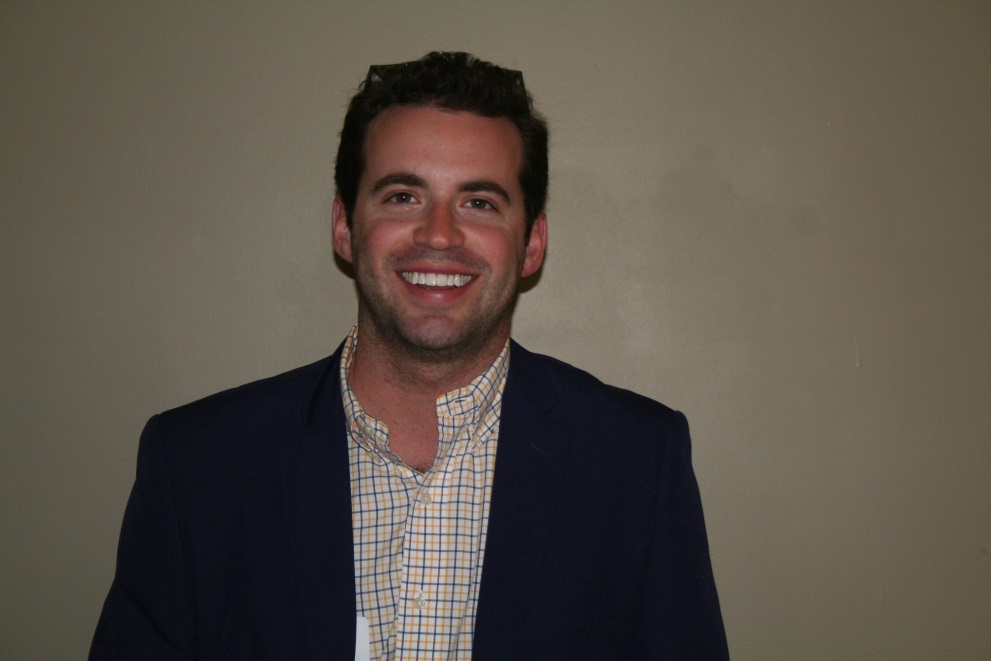 Ian PhillipsMiller & Associates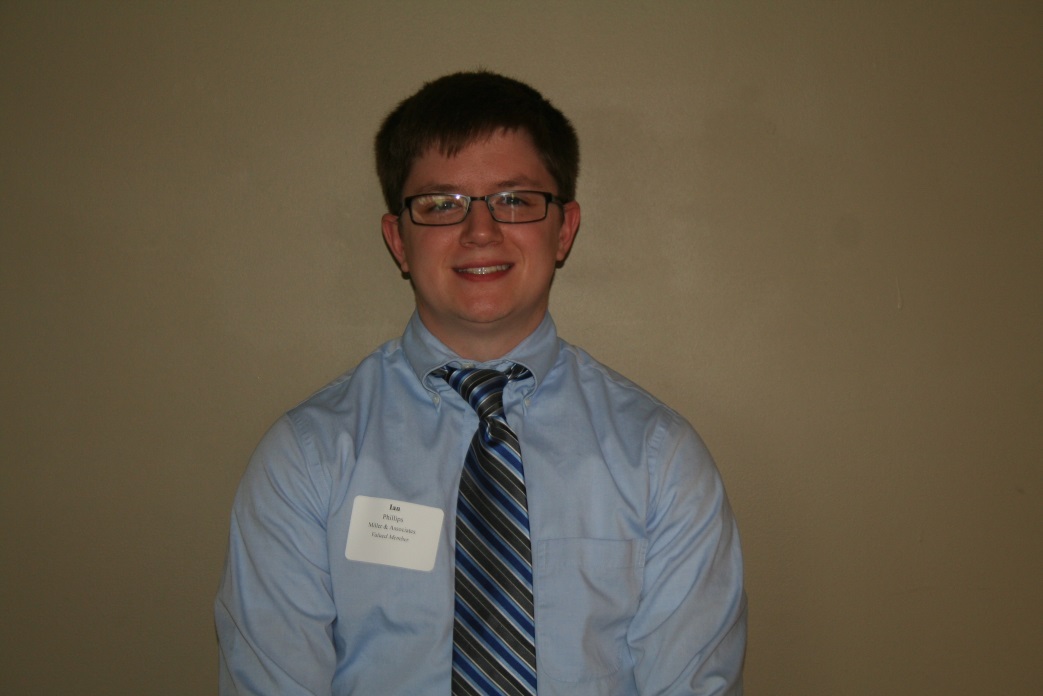 Andy PiperPiper Partner Real Estate Team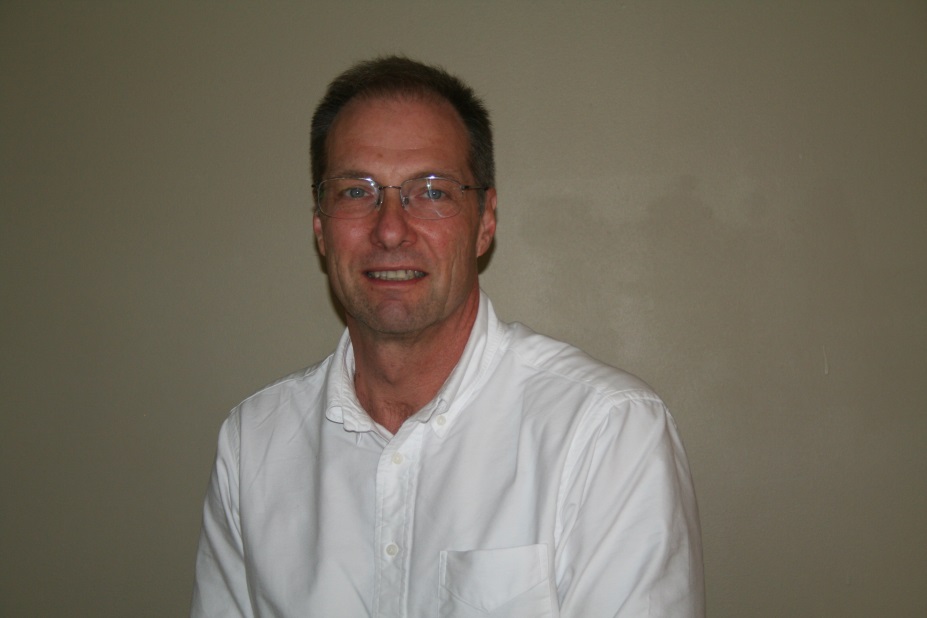 John RathjeConcordia University Ann Arbor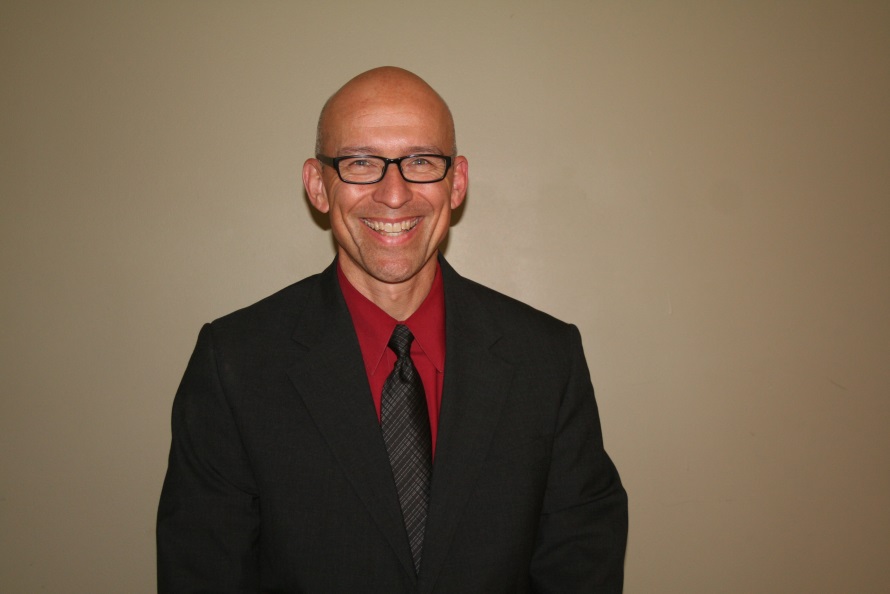 Keith RusseauThe Collaborative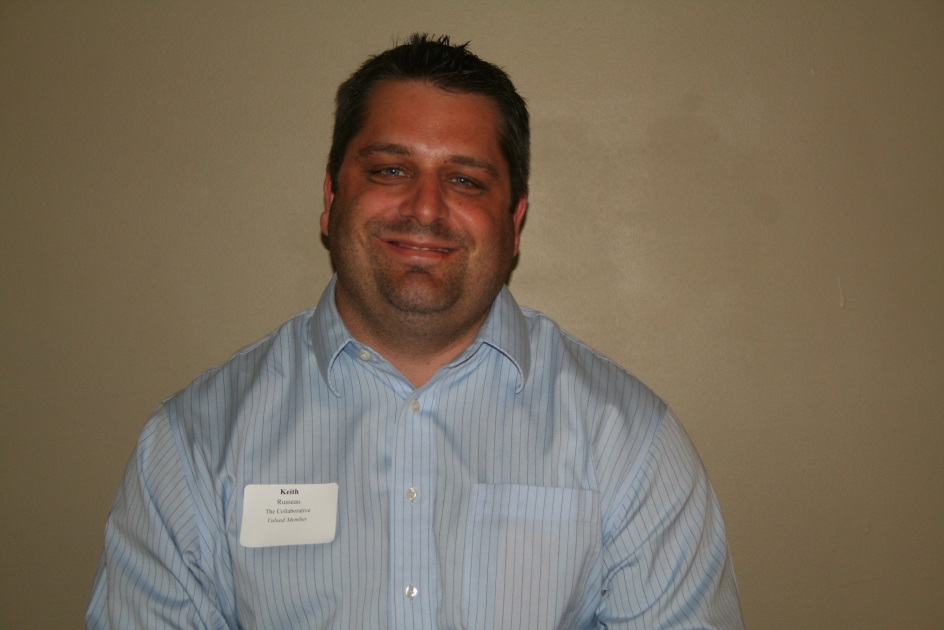 Pete SandersonWashtenaw County Parks & Recreation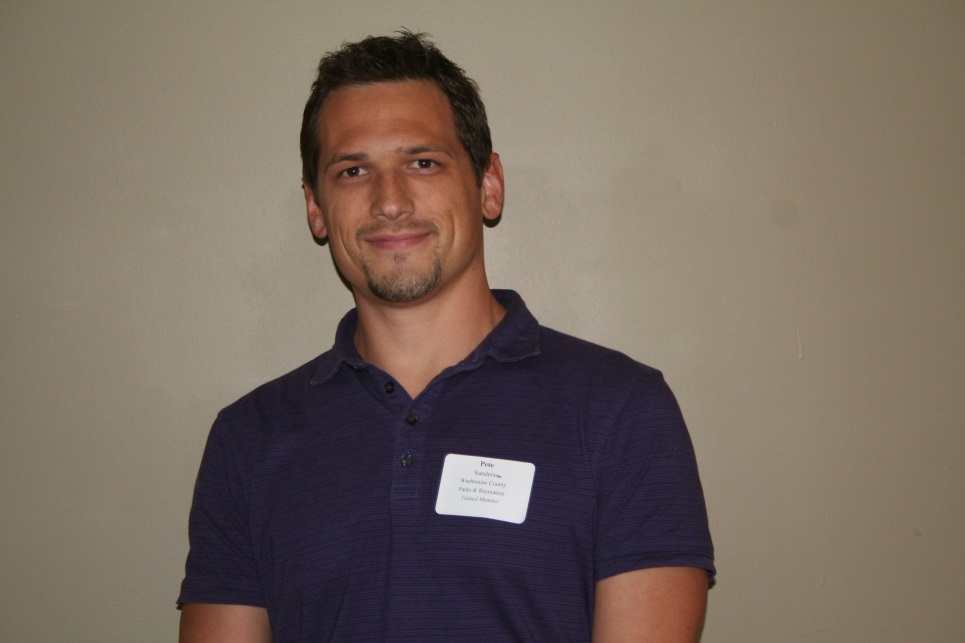 A.J. ScheidtHylant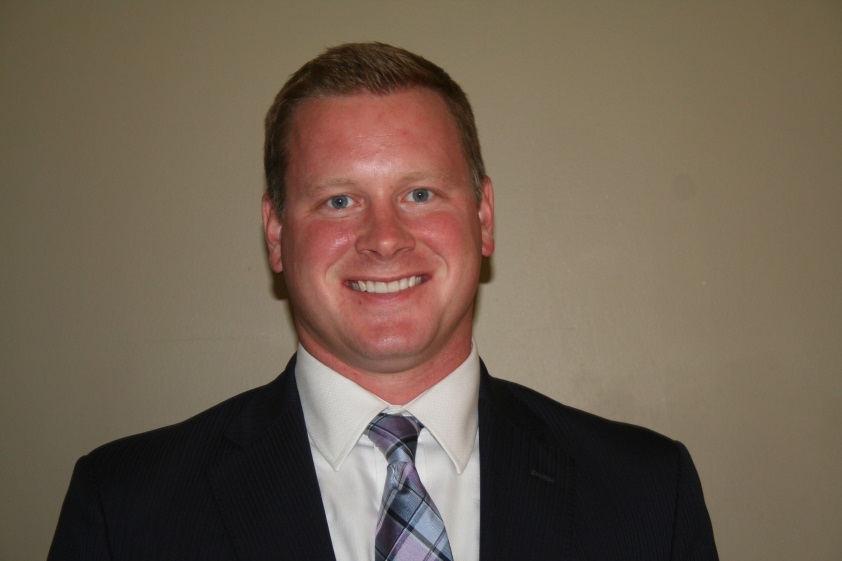 David SmithWashtenaw County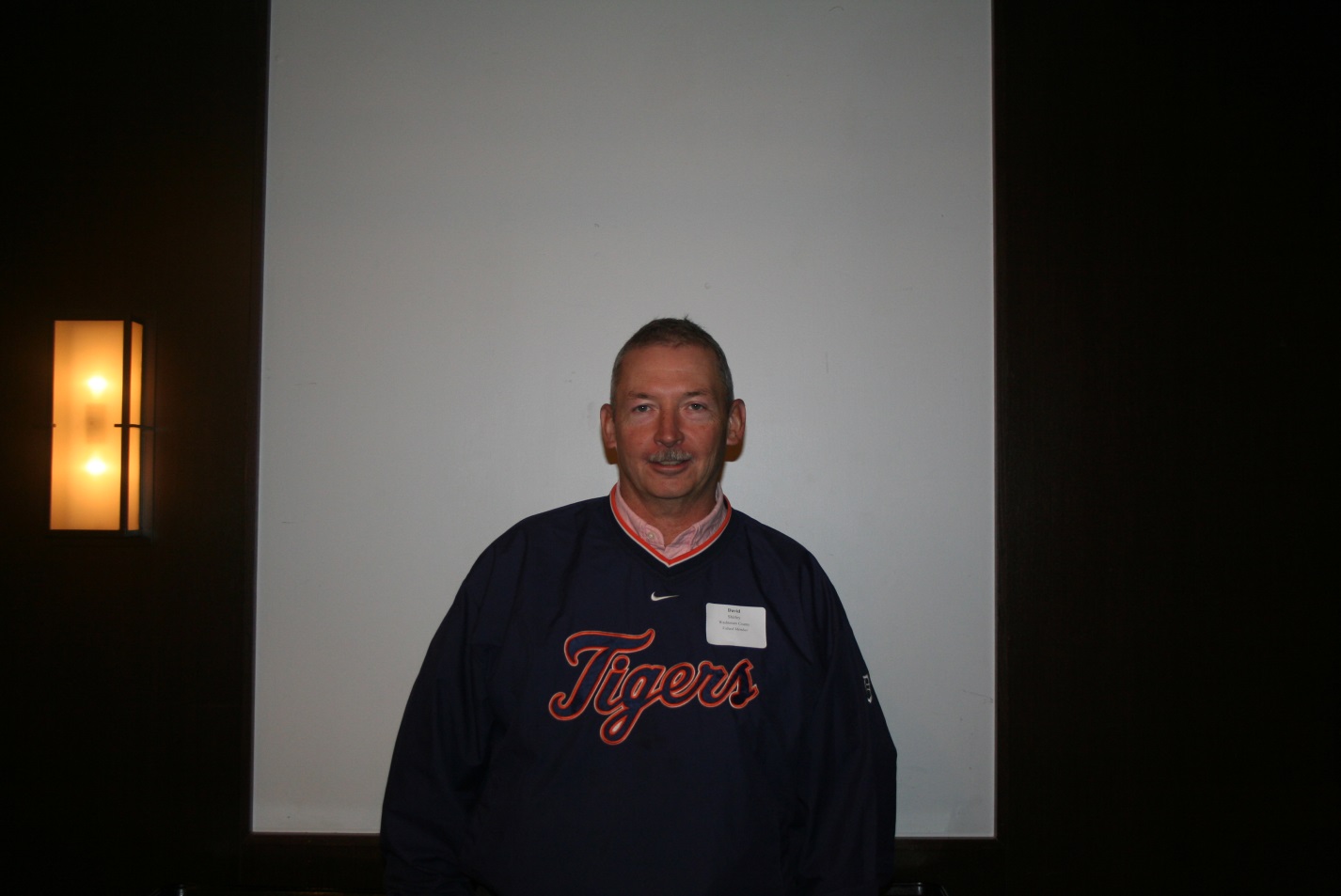 Bruce SmithSpence Brothers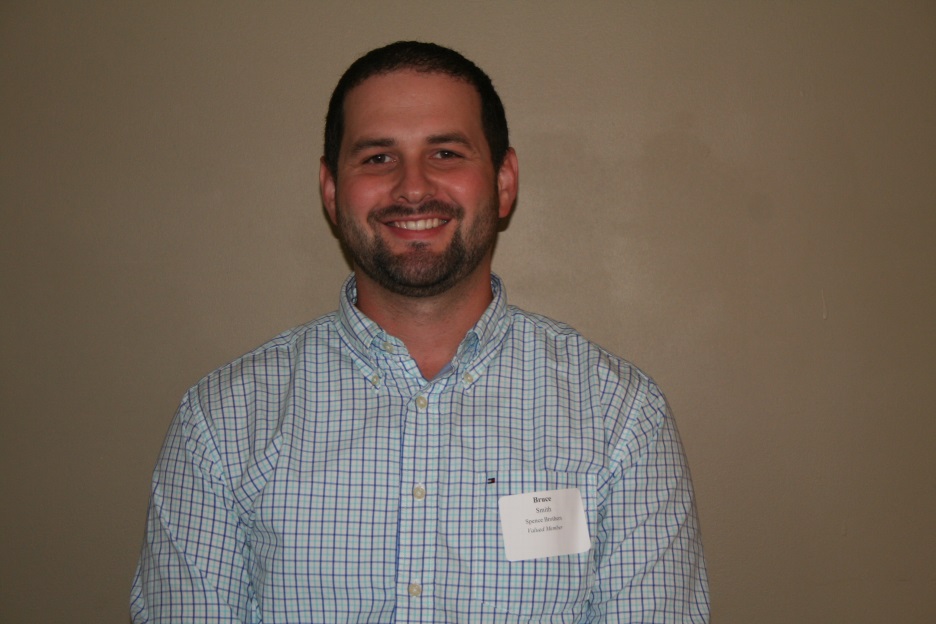 John SpidelOSB Community Bank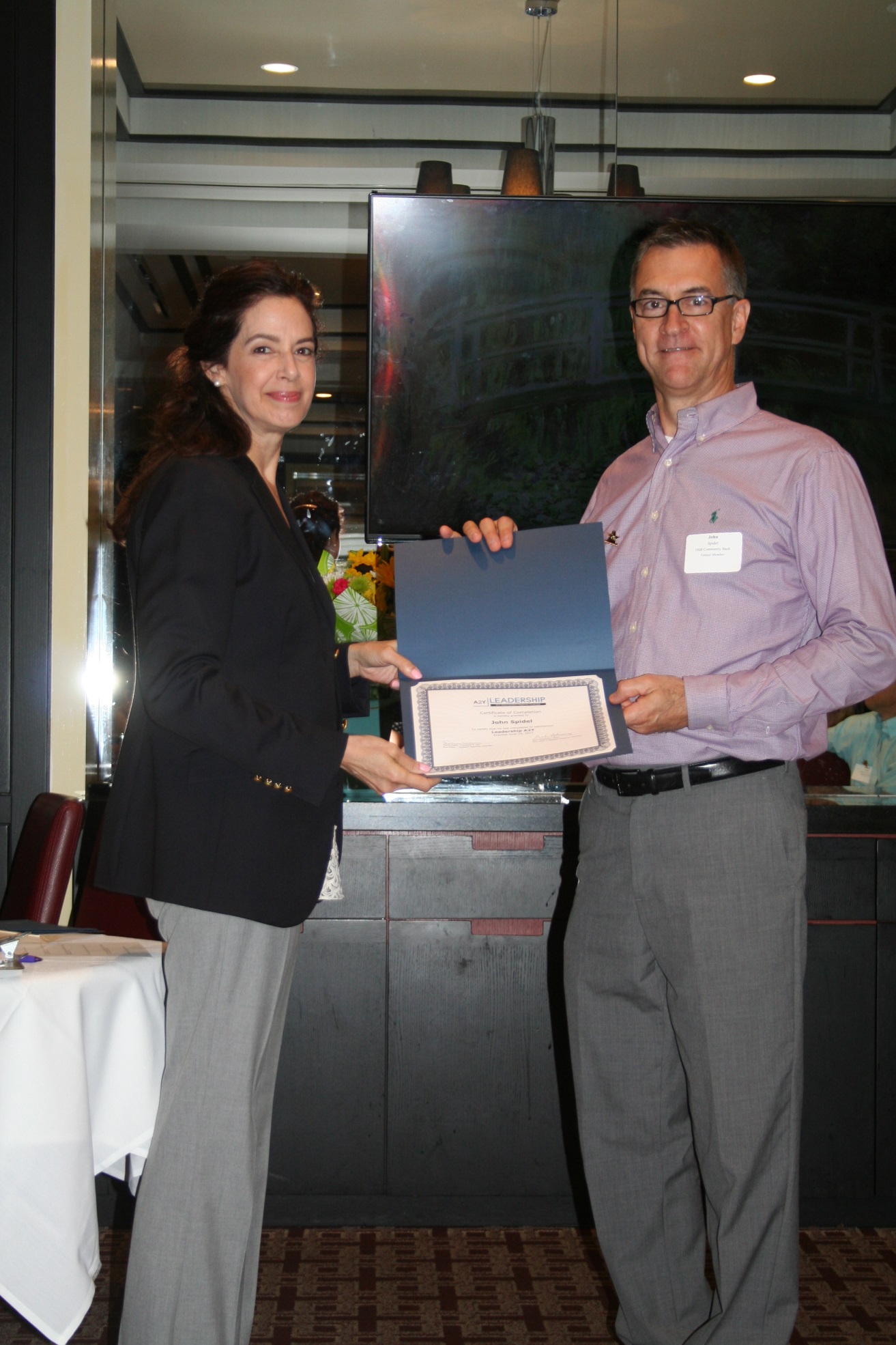 Melissa StricherzBoy Scouts of America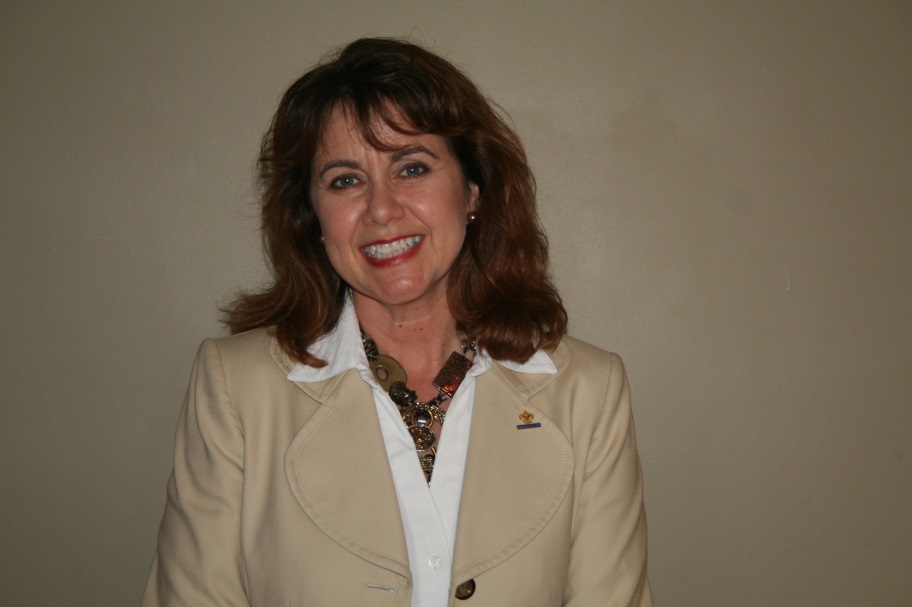 Jodi TrisdaleA.R. Brouwer Company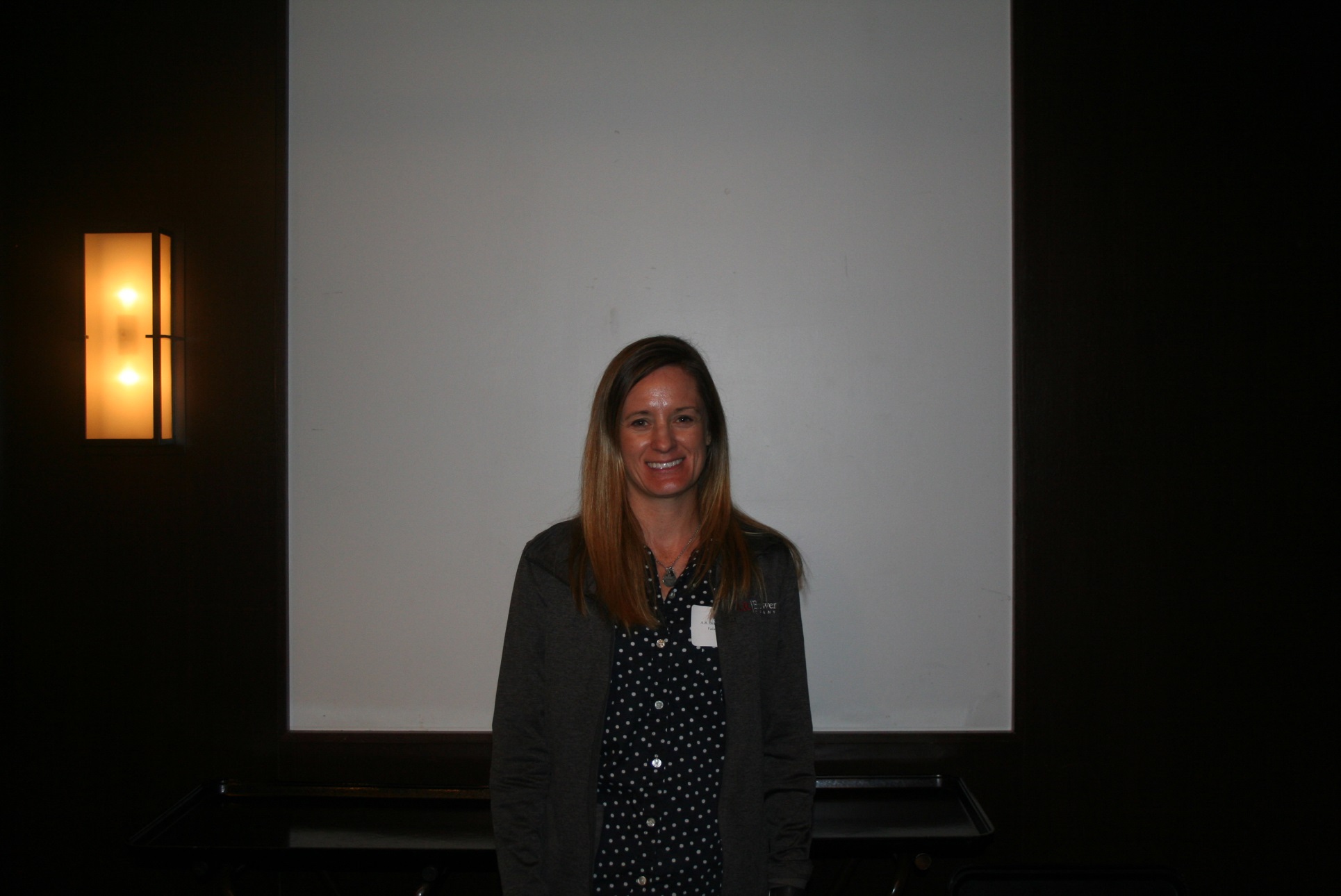 Anne WarrowCity of Ann Arbor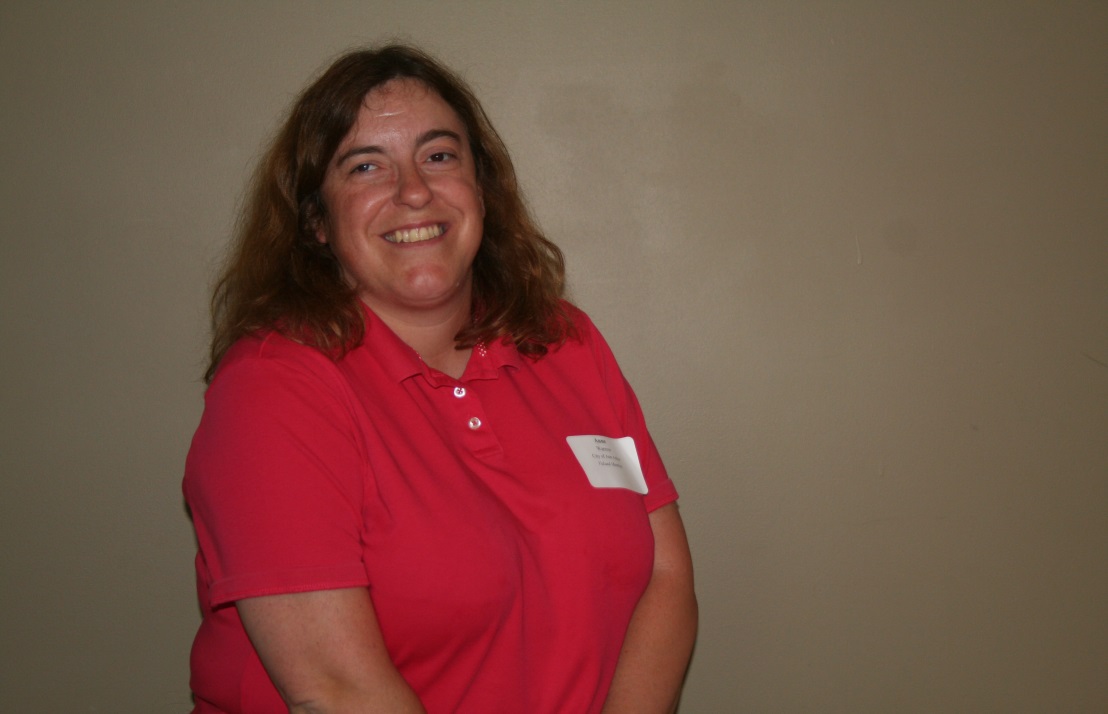 Heidi WegmuellerIMG College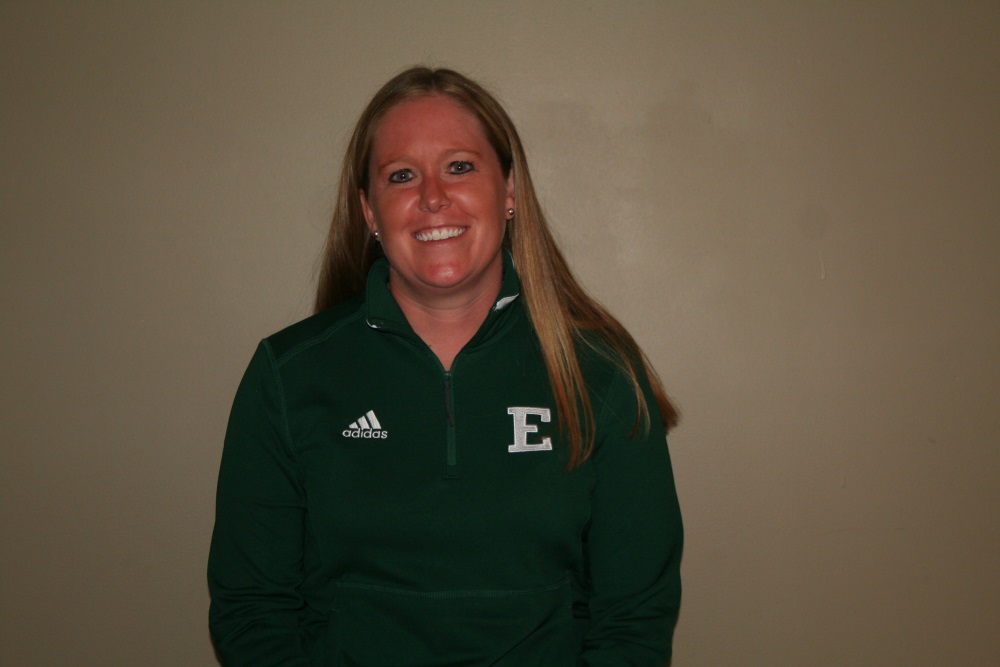 Laura WelshSpectrum Printers
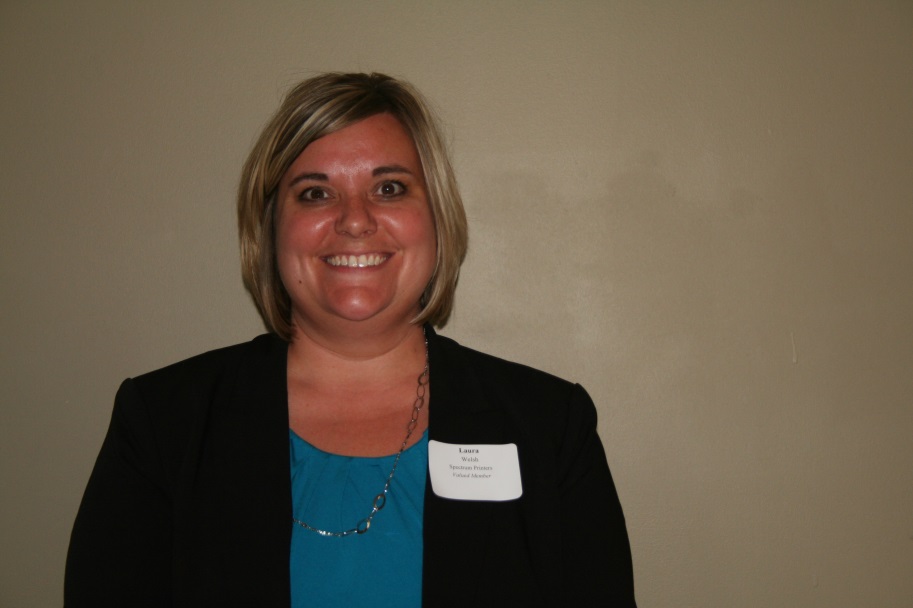 